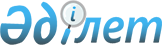 Об оpганизации Казахского научно-исследовательского института пищевой пpомышленностиПостановление Кабинета Министpов Республики Казахстан от 20 декабpя 1993 г. N 1272



          В целях улучшения научного обеспечения отраслей пищевой
промышленности агропромышленного комплекса и более полного
использования научного потенциала Кабинет Министров Республики 
Казахстан постановляет:




          1. Принять предложение Казахской академии сельскохозяйственных 
наук и Государственной акционерной компании "Тагам", согласованное с
Министерством экономики, Министерством науки и новых технологий, 
Министерством финансов, Министерством сельского хозяйства, 
Государственным комитетом Республики Казахстан по государственному 
имуществу, об организации на базе отдела научно-исследовательских 
работ Казахского научно-исследовательского проектно-технологического 
института пищевой промышленности Казахского научно-исследовательского
института пищевой промышленности и передаче его в ведение Казахской
академии сельскохозяйственных наук.




          Организацию указанного Института произвести в пределах финансовых 
и материальных ресурсов, бюджетных ассигнований, других лимитов и
нормативов, выделяемых Казахской академии сельскохозяйственных наук
на научно-исследовательские работы.




          2. Возложить на Казахский научно-исследовательский институт
пищевой промышленности научное обеспечение хлебопекарной, кондитерской,
сахарной, масло-жировой, плодоконсервной, винодельческой,
пивобезалкогольной, спиртовой, ликеро-водочной, дрожжевой, чайной и 
табачной отраслей пищевой промышленности по следующим направлениям:




          разработка новых технологических процессов на основе достижений
биотехнологии, микробиологии, мембранной технологии, микроволновой
обработки, экструзии и других методов, улучшающих качество продукции
и продляющих срок ее хранения;




          разработка новых видов продукции с использованием местных и
нетрадиционных видов сырья;




          создание безотходных технологий, позволяющих экономить сырье и
топливно-энергетические ресурсы;




          создание и совершенствование оборудования для отраслей пищевой
промышленности;




          маркетинг пищевых товаров;




          разработка механизма экономического регулирования развития, 
функционирования отраслей пищевой промышленности (управление,
финансирование, ценовая и налоговая политика).




          3. Рекомендовать Казахской академии сельскохозяйственных наук в
2-месячный срок утвердить структуру Казахского
научно-исследовательского института пищевой промышленности.




          4. Главе Алматинской городской администрации, Государственной
акционерной компании "Тагам" и Казахской академии
сельскохозяйственных наук в месячный срок совместно с городским
комитетом по государственному имуществу решить вопрос размещения
Института с учетом его развития.





    Премьер-министр
 Республики Казахстан


					© 2012. РГП на ПХВ «Институт законодательства и правовой информации Республики Казахстан» Министерства юстиции Республики Казахстан
				